                                                         ÖZGEÇMİŞ                                             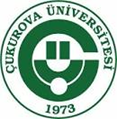 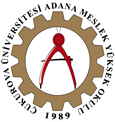 1. 	Adı Soyadı		: 2. 	Doğum Tarihi		: 3. 	Unvanı			: 4.	Öğrenim Durumu	: 5.	Çalıştığı Kurum	:5. 	Akademik UnvanlarÖğretim Görevliliği Tarihi	 : Dr. Öğrt. Üyesi Tarihi	 : Doçentlik Tarihi 		 :Profesörlük Tarihi		 :6. 	Yönetilen Yüksek Lisans ve Doktora Tezleri 6.1. Yüksek Lisans Tezleri 6.2. Doktora Tezleri 7. 	Yayınlar 7.1. Uluslararası hakemli dergilerde yayınlanan makaleler (SCI,SSCI,Arts and Humanities)7.1.1 Yayın7.1.2 Yayın7.2. Uluslararası diğer hakemli dergilerde yayınlanan makaleler7.2.1 Yayın7.2.2 Yayın7.3. Uluslararası bilimsel toplantılarda sunulan ve bildiri kitabında basılan bildiriler7.3.1 Bildiri7.3.2 Bildiri7.4. Yazılan uluslararası kitaplar veya kitaplarda bölümler 7.4.1 Kitap 7.4.2 Kitap 7.5. Ulusal hakemli dergilerde yayınlanan makaleler7.5.1 Ulusal7.5.2 Ulusal7.6. Ulusal bilimsel toplantılarda sunulan ve bildiri kitabında basılan bildiriler7.6.1 Bildiri7.6.2 Bildiri7.7. Diğer yayınlar 7.7.1 Diğer 7.7.2 Diğer 8.	Projeler 8.1. Proje8.2. Proje 9. 	İdari Görevler 9.1. Görev 9.2. Görev 10. 	Bilimsel ve Mesleki Kuruluşlara Üyelikler10.1. Üyelik10.2. Üyelik11. 	Ödüller 11.1. Ödüller11.2. Ödüller 12. 	Son iki yılda verdiğiniz önlisans, lisans ve lisansüstü düzeydeki dersler için aşağıdaki tabloyu doldurunuz. Not: Açılmışsa, yaz döneminde verilen dersler de tabloya ilave edilecektir.13. 	Diğer Etkinlikler ve Çalışmalar13.1. Diğer13.2. DiğerNot: Yüksek Öğretim Bilgi Sisteminden (https://yoksis.yok.gov.tr/ ) ve Çukurova Üniversitesi Akademik Veri Yönetimi Sisteminden bilgilerini güncellemesi gerekmektedir (http://aves.cu.edu.tr/Login.aspx).Yeniden atamalarda son yıllarda (Dr. Öğrt. Üyesi için 3 yıl, Öğrt. Görevlisi için 2 yıl) yapılan katkıları aşağıda belirtilen gerekli belgelerle bir dosya formatında ve bu dosyanın ilk sayfasında Adı Soyadı, bölüm bilgilerini bulunduğu ve ikinci sayfa ise Özgeçmişteki sıralamada oluşturulmuş içindekiler kısmı bulunmalıdır ve bu sıralamada oluşturulan belgelerin bulunduğu bölümler.Son yıllarda yapılmış SCI,  SCI-Expanded, SSCI, AHCI  kapsamındaki veya dışındaki  dergilerde  yayımlanmış tam araştırma makalesinin ilk sayfası ve eğer varsa derginin SCI olup olmadığını gösterir belge ile Etki Faktörü (Impact Factor) gösterir belge eklenmelidir.Yapılan sözlü veya poster sunumların özetleri ile katılım belgeleri.Alınmış patentlerin belgeleri.Yapılan sanatsal faaliyet ve etkinliklerin posteri ya da eserin görsel çıktısı.Danışmanlığı yapılan öğrencinin danışmanlık belgesi.İdari görevlerde bulunmuş kişilerin görevlendirme belgeleri.Atıf almış makalelerin eğer varsa Web of Science veya diğer kaynaklardan alınan çıktısı.Tamamlanan veya devam eden projelerdeki görevini gösterir belge.Yapılan Editörlük veya hakemlik görevlerini gösterir belge.Diğer yapılan tüm faaliyetleri gösterir belge veya kayıt.DereceAlanÜniversiteYılLisans Y. LisansDoktora AkademikYılDönemDersin AdıHaftalık SaatiHaftalık SaatiÖğrenci SayısıAkademikYılDönemDersin AdıTeorikUygulamaÖğrenci SayısıGüzİlkbaharGüzİlkbahar